Keep the Balloon Up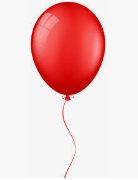 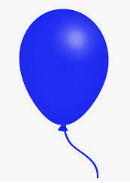 Outdoor on a calm, windless day, or inside, have your kids use their hands or half of a pool noodle to keep a balloon afloat. How long can they keep the balloon off the ground?Skills developed: volleying, striking